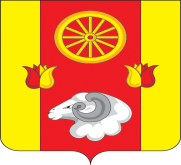 РОССИЙСКАЯ ФЕДЕРАЦИЯ              Администрация  Киевского сельского поселения                   Администрация Ремонтненского района       Ремонтненского района	          Ростовской области             346492, с. Киевка           ул. Ленинская №97               Тел. 33-1-66        № 93.24/604  от 05.10.2020 г.Отчет о проделанной работе Киевского сельского поселения по гармонизации межэтнических отношений за сентябрь 2020 года.1. Проведение заседаний консультативных советов и малых советов 2. Информация о ходе выполнения муниципальных программ борьбы с   экстремизмом и планов по гармонизации межэтнических отношений3. Проведённые сходы граждан4. В случаях возникновения конфликтных ситуаций: (обобщенная информация.)5. Информация о деятельности добровольных народных дружин6. Факты уничтожения посевов при несанкционированном выпасе скотаИ.О главы Администрации  Киевского сельского поселения                                                      Е.П.ЕфименкоКонсультативные советыДатаКоличество участниковПовестка дняПринятые решенияПринятые решенияПРОТОКОЛЗаседания Малого совета по межэтническим отношениямпри Администрации Киевского сельского полселения №4 24.09.20209 человек1.Об исполнении решений, принятых в ходе заседания Малого совета по межнациональным отношениям при Администрации Киевского сельского поселения.(Атаманенко Д.П.)1. РЕШИЛИ: 1.1. Информацию принять  к сведению.1.2. Инспектору по культуре, физической культуре и спорту, молодёжной политике Администрации Киевского сельского поселения продолжить мониторинг исполнения поручений по итогам заседания Малого совета в 2020 году. 1. РЕШИЛИ: 1.1. Информацию принять  к сведению.1.2. Инспектору по культуре, физической культуре и спорту, молодёжной политике Администрации Киевского сельского поселения продолжить мониторинг исполнения поручений по итогам заседания Малого совета в 2020 году. ПРОТОКОЛЗаседания Малого совета по межэтническим отношениямпри Администрации Киевского сельского полселения №4 24.09.20209 человек2.  О ситуации  в части заключения договоров сельхозпредприятия с владельцами ЛПХ, занимающими ЖТ, а также  о соблюдении ветеринарного законодательства. Отчёт представителей дагестанского и чеченского землячества Киевского поселения о проводимой ими культурно – просветительской работе, направленной на недопущение противоправного поведения и других негативных проявлений среди соотечественников. (Апанасенко С.П-– председатель колхоза п/з «Киевский») 1. РЕШИЛИ: 1.1. Информацию принять  к сведению.1.2.. Апанасенко С.П-– председатель колхоза п/з «Киевский» продлить  до 15 10.2020г. работы по оформлению договорных отношений с владельцами ЛПХ, ИП, находящимися на животноводческих точках, стоящих на балансе колхоза племзавод «Киевский», предусмотрев в договорах соблюдение норматива нагрузки сельскохозяйственных животных на единицу пощади пастбища, а также допуск арендодателя на животноводческую точку в любое время с целью контроля использования переданного в аренду имущества.1.3. Головченко Г.Г – главе Администрации Киевского сельского поселения , обеспечить контроль за выполнением работы по оформлению договорных отношений с владельцами ЛПХ, ИП находящимися на животноводческих точках, стоящих на балансе колхоза племзавод «Киевский».РЕШИЛИ: 1.1. Информацию принять  к сведению.1.2.. Апанасенко С.П-– председатель колхоза п/з «Киевский» продлить  до 15 10.2020г. работы по оформлению договорных отношений с владельцами ЛПХ, ИП, находящимися на животноводческих точках, стоящих на балансе колхоза племзавод «Киевский», предусмотрев в договорах соблюдение норматива нагрузки сельскохозяйственных животных на единицу пощади пастбища, а также допуск арендодателя на животноводческую точку в любое время с целью контроля использования переданного в аренду имущества.1.3. Головченко Г.Г – главе Администрации Киевского сельского поселения , обеспечить контроль за выполнением работы по оформлению договорных отношений с владельцами ЛПХ, ИП находящимися на животноводческих точках, стоящих на балансе колхоза племзавод «Киевский».ПРОТОКОЛЗаседания Малого совета по межэтническим отношениямпри Администрации Киевского сельского полселения №4 24.09.20209 человек3. О реализации «Плана мероприятий муниципального образования «Киевское сельское поселение» по реализации в 2019-2021 годах Стратегии государственной национальной политики РФ на период до 2025 года. (Атаманенко Д.П.)1. РЕШИЛИ: 1.1. Информацию принять  к сведению.1.2. Работу Атаманенко Д.П- инспектора по культуре, физической культуре и спорту, молодёжной политике Администрации Киевского сельского поселения признать удовлетворительной.Продолжать проводить  работу по реализации «Плана мероприятий муниципального образования «Киевское сельское поселение» по реализации в 2019-2021 годах Стратегии государственной национальной политики РФ на период до 2025 года. 1. РЕШИЛИ: 1.1. Информацию принять  к сведению.1.2. Работу Атаманенко Д.П- инспектора по культуре, физической культуре и спорту, молодёжной политике Администрации Киевского сельского поселения признать удовлетворительной.Продолжать проводить  работу по реализации «Плана мероприятий муниципального образования «Киевское сельское поселение» по реализации в 2019-2021 годах Стратегии государственной национальной политики РФ на период до 2025 года. Наименование мероприятияДата проведения№ пунктов программ (планов)Объём выполнения1.Месячника «Молодёжь Дона против Терроризма!»:- Онлайн-флешмоб «Свеча мира» посвящённый Дню солидарности в борьбе с терроризмом  https://vk.com/club196032319-«Террору -нет!» (транслирование видеоролика) https://vk.com/club196032319_19- Медиа-акции «Безопасный интернет» ( размещение информ. мат-ла: «Как понять, что материал экстремисткий?»«Что относится к экстремисткому контенту?» https://vk.com/club196032319_83- размещение в сети информ. мат-ла: «Порядок действий при обнаружении в сети Интернет противоправного контента https://vk.com/club196032319_84- Классный час посвященный памяти жертв Беслана «Трагедия Беслана – боль России!». 2. 1.Проведение ЗОЖ акции  «Здоровью – зелёный свет!»- Изготовление ленточек https://vk.com/club196032319_94- Волонтёры на запястье жителям поселения повязали зелёную ленточку – с пожеланиями крепкого здоровья https://vk.com/club196032319_952. Мероприятия по профилактике детско-дорожного   травматизма:- «Дорожные ловушки» Распространение на медиа-ресурсах информационных мультфильмов по профилактики ДДТТ https://vk.com/wall-196032319_92- Акция «Засветись в темноте» https://vk.com/wall-196032319_89- Акция «Соблюдай скоростной режим» https://vk.com/wall-196032319_873. мероприятий, приуроченных ко Дню окончания Второй мировой войны «Цветы Памяти»:-Акция Цветы Памяти http://vk.com/wall-196032319_75- Распространение муаровых лент http://vk.com/wall-196032319_74- Детский фестиваль моделей военной техники http://vk.com/wall-196032319_70-«Пазл Победы» http://vk.com/wall-196032319_724. Мероприятия приуроченные к Дню пожилого человека:- праздничный   онлайн- концертhttps://ok.ru/profile/574082462474/statuses/152184510221066- поздравительный видео ролик:  «Любимым бабушкам и дедушкам» https://ok.ru/video/19869860521065. -  25.09.2020 Участие в пляжном волейболе среди муниципальных служащих.03.09.2019 г.21.09.2019 г.п.9 подпрограммы «Содействие развитию институтов и инициатив гражданского общества Киевского сельского поселения на 2014-2020 годы».164 просмотра         77 просмотров        66 просмотров      59 просмотров   80 чел.      67 просмотров62 просмотра49 просмотров 66 просмотров          56 просмотров232 просмотра 117 просмотров     156 просмотров103 просмотра45 чел.4 человекаДата и место проведенияКоличество участниковКто проводилПоднимаемые вопросыПринятые решенияДата и местоПричины конфликтаУстановочные данные участниковПринятые меры по локализации конфликтаПринятые процессуальные решенияНаименование мероприятияЧисленность дружинниковФИО руководителя дружиныЭтнический состав дружиныОхрана общественного порядка14 человекСавченко Александр ВикторовичРусские - 5чел.,Аварцы – 1 чел.,Даргинцы – 1 чел.Дата и местоПричинитель вреда (ФИО, национальность)Пострадавший (ФИО, национальность)Меры, принятые органами власти